ПРОТОКОЛ № 1Заседания комиссии № 6 Общественной палаты городского округа Королев  «По патриотическому воспитанию, работе с молодежью, развитию спорта, туризма, формированию здорового образа жизни, развитию добровольческого движения, благотворительности, волонтерства»Дата проведения: 06.02.2020 годаВремя проведения: 13.00Место проведения: офис Общественной палаты городского округа МЫТИЩИПрисутствовали члены комиссии:Краснов С.В., председатель комиссии ОП г.о. Королев;Алехин А.С., заместитель председателя комиссии ОП г.о. Королев;Консультанты-эксперты ОП г.о. Королев;Члены комиссии «по спорту, формированию здорового образа жизни» ОП г.о. МытищиПо инициативе Общественной палаты г.о. Королёв, состоялась рабочая встреча с представителями Общественной палаты г.о. Мытищи, участниками которой стали члены комиссий, чья деятельность связанна с организацией работы с молодёжью, развитию спорта, формированию здорового образа жизни. Цель встречи - познакомиться с коллегами, обменяться опытом работы и обсудить возможные, совместные мероприятия. Общие направления взаимодействия муниципальных общественных палат г.о. Королев и г.о. Мытищи:Проведение общественных мониторингов в рамках реализации национального проекта «ДЕМОГРАФИЯ» на территории муниципалитетов;Проведение совместных мероприятий с ОГИБДД, направленных на профилактику правонарушений, участниками дорожного движения – пешеходами и велосипедистами;Проведение круглых столов по проблеме безопасности дорожного движения и снижению смертности в результате дорожно-транспортных происшествий;Общественный контроль строительства детских велодорожек, спортивных объектов, проведение общественных мониторингов спортивной инфраструктуры;Проведение круглых столов по тематике профильных комиссийНаши собеседники показали себя, как единый и сплочённый коллектив, который «болеет» своей работой, от этого обсуждение поставленных вопросов стало интересным и конструктивнымПредседатель комиссии			п/в		С.В. Краснов    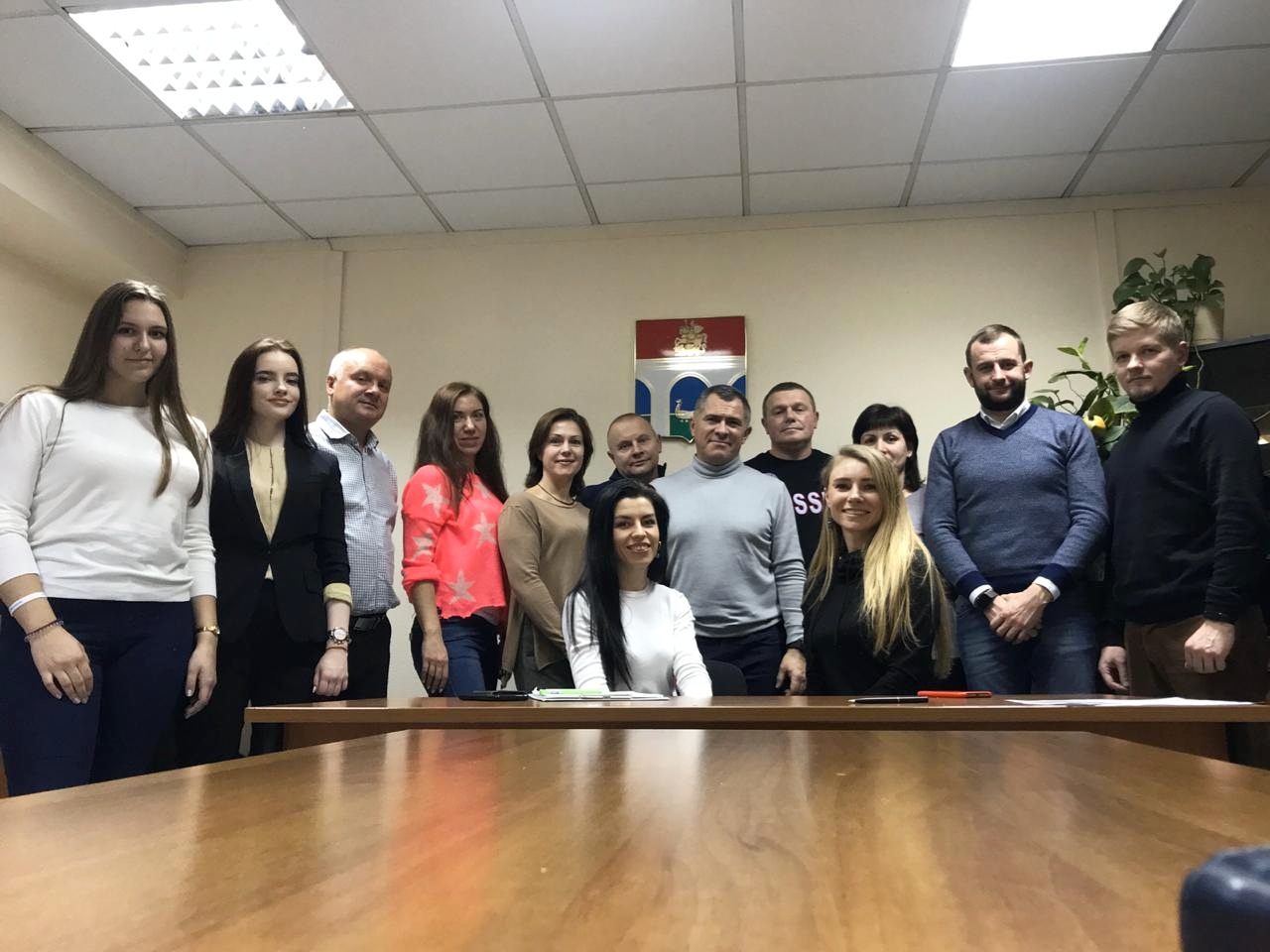 